Associazione di Genitori e Giovani Diabetici della Basilicata APS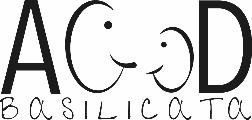 C.F. 96089170763    info@aggdbasilicata.it – www.aggdbasilicata.itSCHEDA DI ISCRIZIONEVademecum di compilazione:Compilare tutti i campi in stampatello leggibile o a computerEffettuare il versamento della quota pari a 20,00 € (venti/00) attraverso bonifico bancario IBAN IT98Z0335967684510700241007 specificando nella causale “versamento quota associativa Cognome e Nome del socio” Inviare una mail con oggetto “invio scheda di iscrizione Cognome e Nome del Socio” contenete la scheda di adesione in formato word, pdf o jpeg (foto) e la ricevuta del versamento all’indirizzo e-mail info@aggdbasilicata.itNOME …………………………………………………………………………COGNOME ………………………………………………………………………………DATA DI NASCITA ……………………………………………….. LUOGO DI NASCITA …………………………………………….…….…………………..RESIDENZA VIA ……………………………………………………………………….. COMUNE…………………………………. PROVINCIA ……….……TELEFONO ……………………………………..………………………………………………………………………………..…………….……………………………. E-MAIL…………………………………………..………………………………………………………………………………………………………………….………….PROFESSIONE ……………………………………………HOBBY, ATTITUDINI, CAPACITA’…………………………………………………………………PRESENZA SU WHATSAPP:    □  SI   □   NOPRESENZA SU FACEBOOK :     □  SI   □    NO    NIKE NAME ……………………………………………………………………………………………..IN QUALITA’ DI:□   DIRETTO INTERSSATO (ragazzo diabetico di tipo 1 maggiorenne)□   GENITORE DEL BAMBINO/RAGAZZO DIABETICO DI TIPO 1:(NOME……….…………………………………………COGNOME……………………….……………………………DATA DI  NASCITA ………….……..)□   ALTRO (specificare ……………………………………………………………………………………………………)Il sottoscritto:□ dichiara di accettare lo Statuto dell’Associazione e conferma di volersi iscrivere all’associazione AGGD BASILICATA in qualità di SOCIO e di essere a conoscenza di impegnarsi al versamento della quota annuale, nonché di rispettare i regolamenti dell’associazione;Luogo e data ……………………………………….…………                                            Firma ………………………….…………………………………………..INFORMATIVA ALL'INTERESSATO AL TRATTAMENTO DEI DATI PERSONALIL'Associazione A.G.G.D. Basilicata si impegna costantemente affinché il trattamento dei Suoi Dati Personali sia sempre improntato ai principi di liceità, correttezza, trasparenza, limitazione delle finalità e della conservazione, minimizzazione dei dati, esattezza, integrità e riservatezza.FINALITA' DEL TRATTAMENTO DEI DATI.I dati da lei forniti verranno trattati unicamente per la realizzazione delle finalità istituzionali perseguite da A.G.G.D. Basilicata, nei limiti delle disposizioni statutarie previste e in conformità a quanto stabilito.I DATI PERSONALI OGGETTO DEL TRATTAMENTO La informiamo che il Titolare tratterà Dati Personali che potranno essere da un identificativo come il Suo nome e cognome, indirizzo postale, data di nascita, numero di telefono fisso e/o mobile. (di seguito i "Dati Personali").MODALITA' DEL TRATTAMENTO DEI DATI.a. Il trattamento è realizzato per mezzo delle operazioni o complesso di operazioni indicate: raccolta, registrazione, organizzazione, conservazione, consultazione elaborazione, modificazione, selezione, estrazione, raffronto, utilizzo, interconnessione, blocco, comunicazione, cancellazione e distribuzione dei datib. Le operazioni possono essere svolte con o senza il supporto di strumenti elettronici o comunque automatizzati.c. Il trattamento è svolto dal titolare e/o dagli incaricati del trattamento.CONFERIMENTO DATI.Il conferimento di dati personali è strettamente necessario ai fini dello svolgimento delle attività. I dati personali saranno a conoscenza degli incaricati del trattamento e possono essere comunicati per le finalità di cui al punto 1 a collaboratori esterni e, in genere, a tutti quei soggetti cui la comunicazione si riveli necessaria per il corretto adempimento delle finalità indicate nel punto 1.RIFIUTO DEL CONFERIMENTO DI DATI.L’eventuale rifiuto da parte dell’interessato del conferimento dei dati personali nel caso di cui al punto 3 comporta l’impossibilità di adempiere alle attività di cui al punto 1.DIFFUSIONE DEI DATI.I dati personali non sono soggetti a diffusione.CONSERVAZIONE DEI DATI.La nostra struttura continuerà a trattare i Suoi Dati Personali per finalità istituzionali fino a eventuale Sua revoca del consenso, revoca che avrà sempre modo di esprimere attraverso la nostra casella di posta elettronica presente in ogni comunicazione e-mail che riceverà o anche facendo richiesta al seguente indirizzo e-mail. Potrà richiedere maggiori informazioni in merito alla nostra policy sul periodo di conservazione dei dati e ai criteri utilizzati per determinare tale periodo a: info @aggdbasilicata.it DIRITTI DEGLI INTERESSATI.Ai sensi degli articoli 15 e seguenti del GDPR, ha il diritto chiederci, in qualunque momento l'accesso ai Suoi Dati Personali, la rettifica o la cancellazione degli stessi o  di opporsi al loro trattamento, diritto di richiedere la limitazione del trattamento nei casi previsti dall'art. 18 del GDPR, nonché di ottenere in un formato strutturato, di uso comune e leggibile da dispositivo automatico i dati che La riguardano, nei casi previsti dall'art. 20 del GDPR. Le richieste vanno a noi rivolte per iscritto al seguente indirizzo: info@aggdbasilcata.it In ogni caso ha sempre diritto di proporre reclamo all'Autorità di Controllo competente (Garante per la Protezione dei Dati Personali), ai sensi dell'art. 77 del Regolamento, qualora ritenga che il trattamento dei Suoi Dati Personali sia contrario alla normativa vigente.  TITOLARE DEL TRATTAMENTO.Titolare del trattamento è AGGD BASILICATA. E-mail: info@aggdbasilicata.it Per qualunque informazione inerente il trattamento dei dati personali da parte nostra._____________________________Presa visione della normativa sul trattamento dei dati personali.Io sottoscritto/a di età maggiore di anni 16, presa visione e letta l'informativa sul trattamento dei miei dati personali di cui sopra è informato/a delle finalità, modalità e caratteristiche del trattamento, nonché dell'identificazione del titolare del trattamentoDichiaro Di essere consapevole che, fornisco implicitamente il mio pieno consenso al trattamento dei miei dati personali per le finalità indicate nella suddetta informativa e che ulteriori trattamenti per finalità diverse da quelle indicate dovranno esser oggetto di apposito consenso scritto.Data. FIRMA__________________________